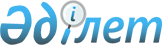 О внесении изменений в постановление Правительства Республики Казахстан от 29 ноября 2003 года № 1211
					
			Утративший силу
			
			
		
					Постановление Правительства Республики Казахстан от 1 октября 2004 года № 1015. Утратило силу постановлением Правительства Республики Казахстан от 10 августа 2015 года № 624      Сноска. Утратило силу постановлением Правительства РК от 10.08.2015 № 624 (вводится в действие со дня его первого официального опубликования).      Правительство Республики Казахстан постановляет:



      1. Внести в постановление Правительства Республики Казахстан от 29 ноября 2003 года N 1211 "Об утверждении Перечня железнодорожных путей, входящих в магистральную железнодорожную сеть" следующие изменения:

      в заголовке и пункте 1 слово "железнодорожных" заменить словом "магистральных";

      в Перечне железнодорожных путей, входящих в магистральную железнодорожную сеть, утвержденном указанным постановлением:

      в заголовке слово "железнодорожных" заменить словом "магистральных";

      раздел "II. Станционные пути" исключить.



      2. Настоящее постановление вступает в силу со дня подписания.       Премьер-Министр 

      Республики Казахстан 
					© 2012. РГП на ПХВ «Институт законодательства и правовой информации Республики Казахстан» Министерства юстиции Республики Казахстан
				